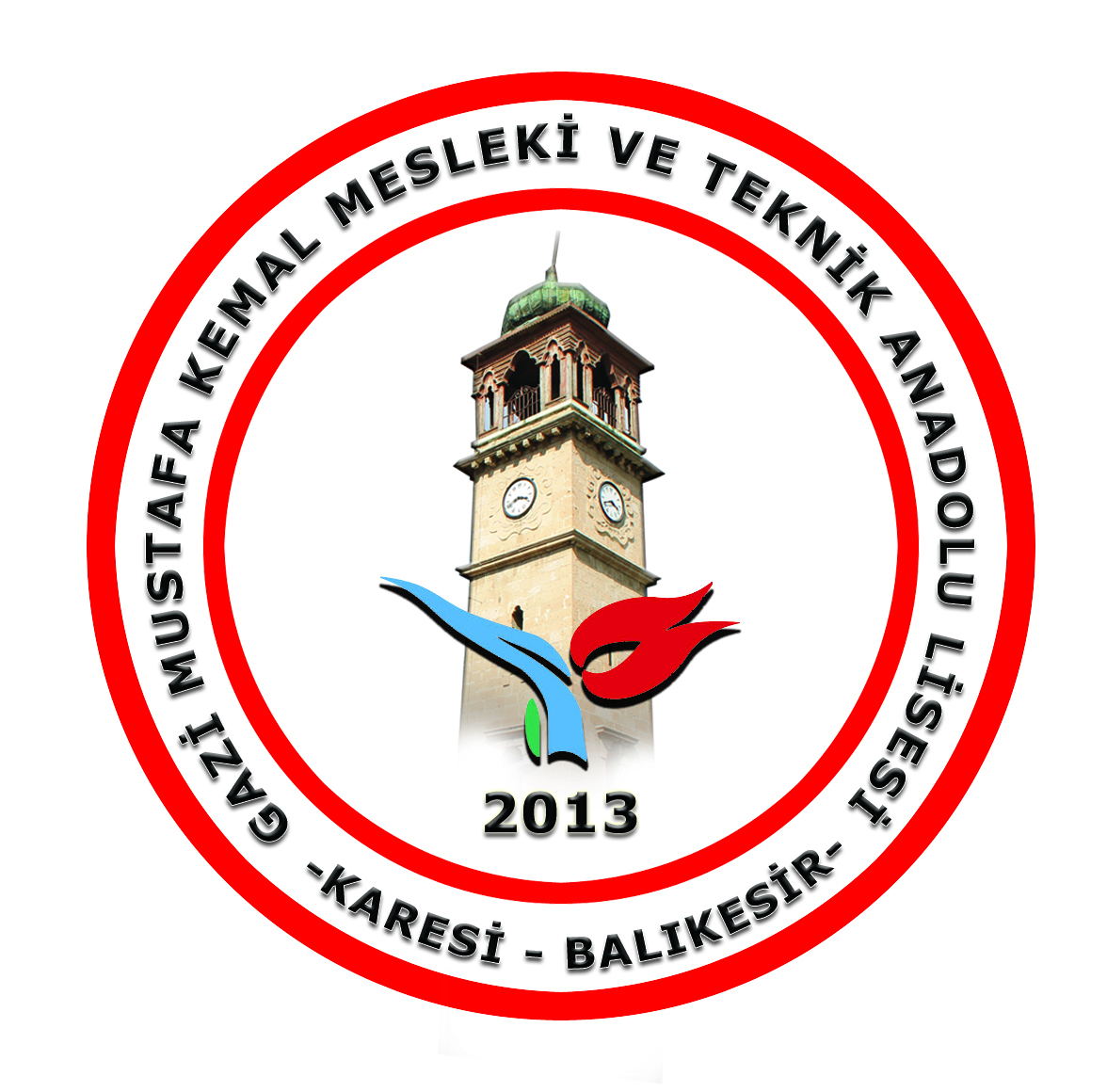 20….-20… EĞİTİM ÖĞRETİM YILIGAZİ MUSTAFA KEMAL MESLEKİ VE TEKNİK ANADOLU LİSESİCANLI DERS HAFTALIK RAPORU20….-20… EĞİTİM ÖĞRETİM YILIGAZİ MUSTAFA KEMAL MESLEKİ VE TEKNİK ANADOLU LİSESİCANLI DERS HAFTALIK RAPORU20….-20… EĞİTİM ÖĞRETİM YILIGAZİ MUSTAFA KEMAL MESLEKİ VE TEKNİK ANADOLU LİSESİCANLI DERS HAFTALIK RAPORU20….-20… EĞİTİM ÖĞRETİM YILIGAZİ MUSTAFA KEMAL MESLEKİ VE TEKNİK ANADOLU LİSESİCANLI DERS HAFTALIK RAPORU         20 … – 20 …. Eğitim - Öğretim yılında derslerine girdiğim, aşağıda belirtilen sınıflarda canlı derslerle ilgili durum aşağıda özetlenmiştir.         20 … – 20 …. Eğitim - Öğretim yılında derslerine girdiğim, aşağıda belirtilen sınıflarda canlı derslerle ilgili durum aşağıda özetlenmiştir.         20 … – 20 …. Eğitim - Öğretim yılında derslerine girdiğim, aşağıda belirtilen sınıflarda canlı derslerle ilgili durum aşağıda özetlenmiştir.         20 … – 20 …. Eğitim - Öğretim yılında derslerine girdiğim, aşağıda belirtilen sınıflarda canlı derslerle ilgili durum aşağıda özetlenmiştir.CANLI DERS HAFTASI :CANLI DERS HAFTASI :CANLI DERS HAFTASI :CANLI DERS HAFTASI :SINIFIDERS ADICANLI DERS TARİH/SAATİYAPILIP YAILMADIĞIYAPILAMADIYSA SEBEBİ………/……/2020İmzaÖğretmenin Adı Soyadı………/……/2020İmzaÖğretmenin Adı Soyadı………/……/2020İmzaÖğretmenin Adı Soyadı………/……/2020İmzaÖğretmenin Adı Soyadı